Wolfson Department of Chemical Engineering SeminarWednesday, May 19th, 2021 at 13:30Lecture Hall No. 6 (under Green Pass regulations)The Enigmas of SurfacesProf. Emer. Avi MarmurDepartment of Chemical Engineering, TechnionThe properties of surfaces are crucial for many processes in a variety of areas in biology, industry, and daily life. Surprisingly, even though surface phenomena have been studied for more than 200 years by some of the greatest physicists, mathematicians, and engineers, there are still quite a few enigmas to be solved. This lecture presents some fundamental enigmas related to the surface tensions of liquids and solids that were either partially solved or yet unsolved.If time frame permits, a different problem will be shortly described: the methodological development of (bulk) equations of state.Refreshments will be served at 13:15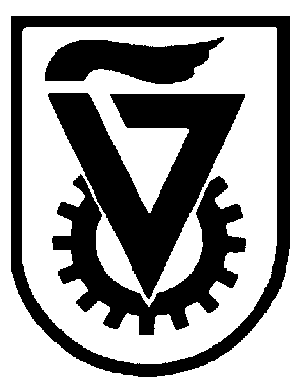  הטכניון  -  מכון טכנולוגי לישראל                                                                                                                TECHNION - ISRAEL INSTITUTE OF TECHNOLOGY הפקולטה להנדסה כימיתע"ש וולפסוןThe Wolfson Department of Chemical Engineering